“ FOUNDER’S   DAY “   85th ANNIVERSARY OF  AA   SUNDAY -JUNE 7th -1 pm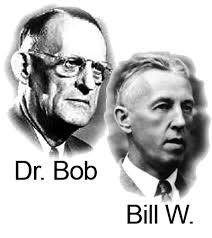  Meeting place CARBONDALE COLORADO                    ERIKA H, DILLON H-                           & JOHN B  FELLOWSHIP/ FUN/ FOOD [ open meeting]